Publicado en Sierra Leona el 11/08/2020 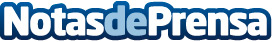 'Let your eyes enjoy' entrega gafas nuevas a todos los beneficiarios de su última expedición Este proyecto, en el que colaboran Equatorial Coca-Cola Bottling Company (ECCBC), Fundación Barraquer y la Fundación Cione Ruta de la Luz, practicó 232 operaciones de cataratas y llevo a cabo 536 revisiones visuales a otros tantos pacientes en el Hospital Connaught de Freetown, capital de Sierra Leona. Fue su undécima expedición hasta la fechaDatos de contacto:Javier Bravo606411053Nota de prensa publicada en: https://www.notasdeprensa.es/let-your-eyes-enjoy-entrega-gafas-nuevas-a Categorias: Internacional Medicina Sociedad Infantil Solidaridad y cooperación Ocio para niños http://www.notasdeprensa.es